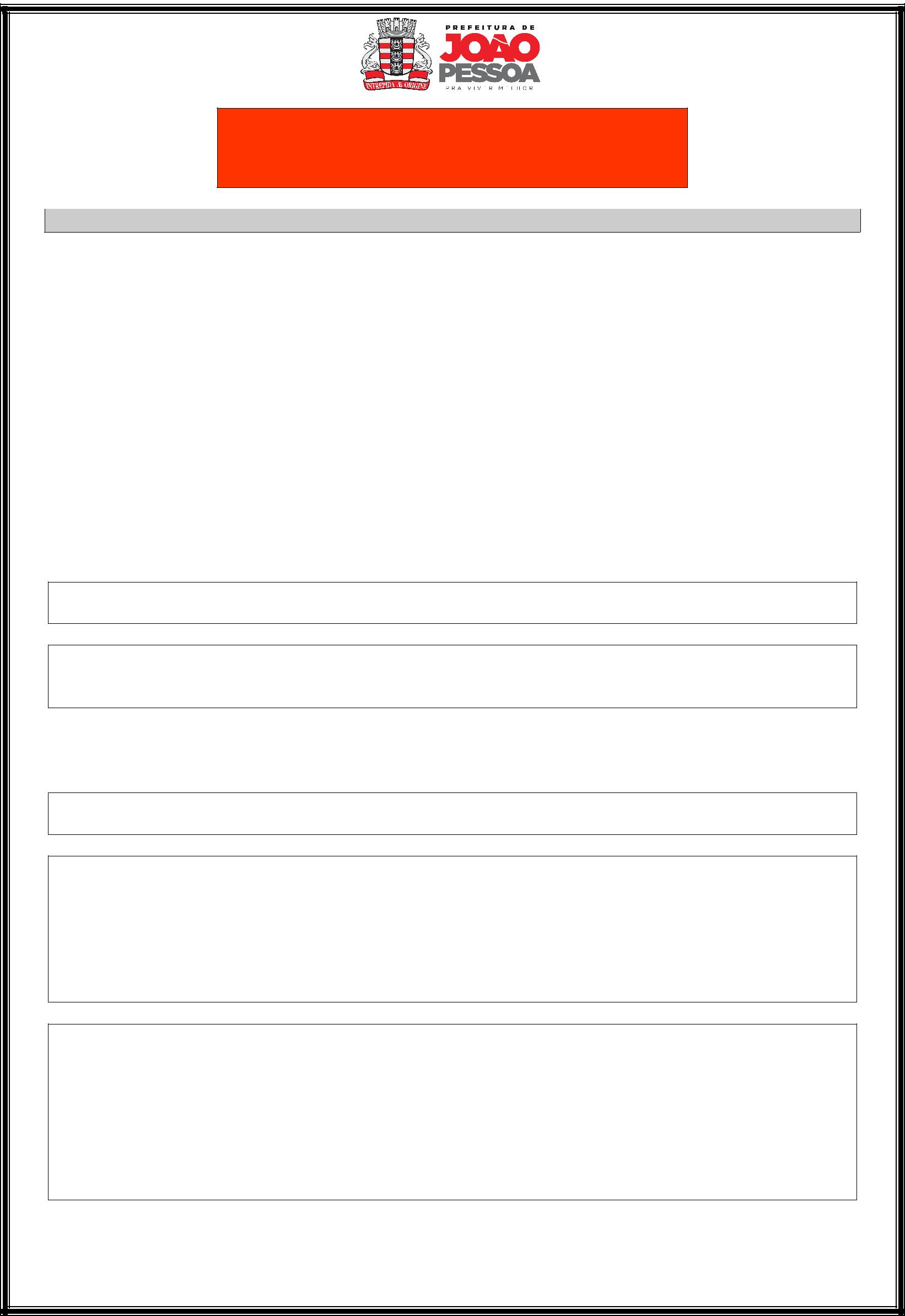 PREFEITURA MUNICIPAL DE JOÃO PESSOASECRETARIA DE PLANEJAMENTOCOMISSÃO ESPECIAL DE LICITAÇÃO – CEL/SEPLANRECIBO DE RETIRADA DE EDITAL PELA INTERNETPESSOA PARA CONTATO:Recebi (emos) através do acesso à página http://www.joaopessoa.pb.gov.br/licitacoes/, nesta data, cópia do instrumento convocatório da licitação acima identificada.ASSINATURA:Objetivando comunicação futura entre a Prefeitura Municipal de João Pessoa e essa Empresa, solicitamos a Vossa Senhoria o preenchimento e remessa do recibo de entrega do Edital supra, à Comissão, pessoalmente ou pelo e-mail cel_seplan_pmjp@hotmail.com. O não encaminhamento do recibo exime a Comissão Especial de Licitação da comunicação de eventuais retificações ocorridas no instrumento convocatório como de quaisquer informações adicionais. A CEL/SEPLAN localiza-se no seguinte endereço: Avenida Diógenes Chianca, nº 1777, Edifício Paulo Conde (4º Andar) – Centro Administrativo Municipal, Bairro de Água Fria, João Pessoa – PB, CEP nº 58053-900.João Pessoa/PB, ___ / ___ / 2014.Assinatura do responsável da retirada do edital: ____________________________________NEWTON EUCLIDES DA SILVAPresidente da Comissão Especial de LicitaçãoMODALIDADE: TOMADA DE PREÇOSMODALIDADE: TOMADA DE PREÇOSNÚMERO: 33008/2014NÚMERO: 33008/2014NOME/RAZÃO SOCIAL:CNPJ:CIDADE:ESTADO:ESTADO:TELEFONE:FAX:E-MAIL:CEP:LOCAL:DATA: